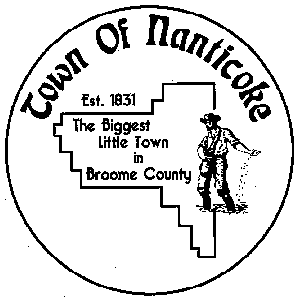 Town of Nanticoke 				Board Meeting 06/09/2020Due to the New York State regulations for social distancing caused by COVID 19, the board meeting was conducted by Zoom.Attended by:Roy Willis		      Town SupervisorBoard Members:Dan BakerKen BarlowScott WhittakerJacob Slack               Highway SupervisorRobert Mckertich      Town LawyerMartha Walter	        Sec. /BookkeeperRenny Zanker	        Town Clerk (upon approval)Public:Richard & Michele BlytheDaniel BartoneLuke & Kathleen Saint-JohnMeeting was opened at 7:05 by supervisor Willis. Followed by the Pledge of Allegiance.Old Business:1.	Motion was made to except the minutes from the prior meeting on 05/12/2020 with the correction of the date for the June meeting from the 7th to the 9th.Motion made by	Ken BarlowSeconded by Dan BakerRoll was taken…. all Ayes2.	Motion made to except the Supervisor Report.Motion made by	Scott WhittakerSeconded by Dan BakerRoll was taken…All AyesDepartment Head Reports:	Jake Slake (Highway Supervisor) spoke regarding the purchase of a new excavator which has been rented for $7000 per month. Jake would like to use the state CHIPS money toward the purchase of this machine. The $7000 paid to rent it would be applied to the $174,400 purchase price. Jake has checked with the CHIPS website and believes that the CHIPS payments will be on schedule and will total about $87,693.60.	Whittaker asked if the money spent on the machinery instead of paving will be alright. Jake replied that it would not affect stone and oil.	Baker asked if CHIPS money is about that much each year and Jake answered yes.	Jake also informed that CHIPS money must be used on something with a 10 year service life. The excavator we just rented would do this and also have a 2 year full warranty and a 5 year emission warranty. Also told that if buying new we do not need to go out for state bid.	Jake further reported that he has hired a part time person for flagging est. and is looking to interview person for full time position. There is still more ditching to do this year and they have done all the roads that will be stoned and oiled.In regards to the purchase of the excavator Jake pointed out:Although not used every day it is used year round. In the winter it would be used to move salt.With used equipment you never know what you’re getting and it has to go for state bid.Will be losing the $7000 rental fee that would be applied to the purchase price.In flood times it is a necessity to have.Doesn’t mind a used machine but feels that this machine is a good deal.More discussion was had. Dan Baker has been looking online for one. All members agreed that we need to update equipment, but money (revenue) at this time is uncertain. Roy said that this machine is excellent. Jake said that CHIPS money could be allocated for the next few years to pay for it. Jake uses a 15 year life span expectancy on trucks. The 2005 should be replaced but he would like to keep it as a spare and replace the International. The 99 Badger could go to auction.A motion was made to put up for a vote the purchase of the W110 excavator from Liftech for $174,400.	Motion was made by Baker	Seconded by WhittakerA vote was taken:	Baker……..Yes				Whittaker…Yes			         Barlow……No				Willis……..NoPurchase was not approved.Purchase will be readdressed at the next meeting when we will know more where we state with the CHIPS money and decide if purchased would we bond or pay for it.Motion was made to pay the bills as audited.General (A) Fund…Vouchers 75-87 in the amount of $7,188.79Highway (DA) Fund…Vouchers 47-54 in the amount of $11,671.29	Motion was made by Ken Barlow	Seconded by Dan Baker	Roll was taken ….All AyesMotion was made to Transfer $2000 from DA5130.4 (equipment contractual) to DA5130.2 (equipment).	Motion was made by Scott Whittaker	Seconded by Dan Baker	Roll was taken…All AyesMotion was made by Supervisor Willis to instate Renny Zanker as the Town Clerk.	Seconded by Scott Whittaker  Roll taken…All Ayes.Renny will start on June 15th2020 and be sworn in prior to that.	Roy addressed all the community members who came on to the Zoom meeting and thanked them for attending. He said that we will be back to meeting on site for the next meeting.	Renny, our new clerk spoke in regard to her job and thanked the board. Renny also expressed her condolences to the family of Judy Petrick our deceased Town Clerk.	Roy followed with request that all take a few moments of silence for Judy.The need to make a change in our web site with Red Barn was made by Dan Baker. Roy stated that he and the new Town Clerk would be looking into it and getting it taken care of.At 8:09 a motion was made to adjourn the meeting.	Motion was made by Scott Whittaker	Seconded by Dan Baker	Roll was taken… All Ayes